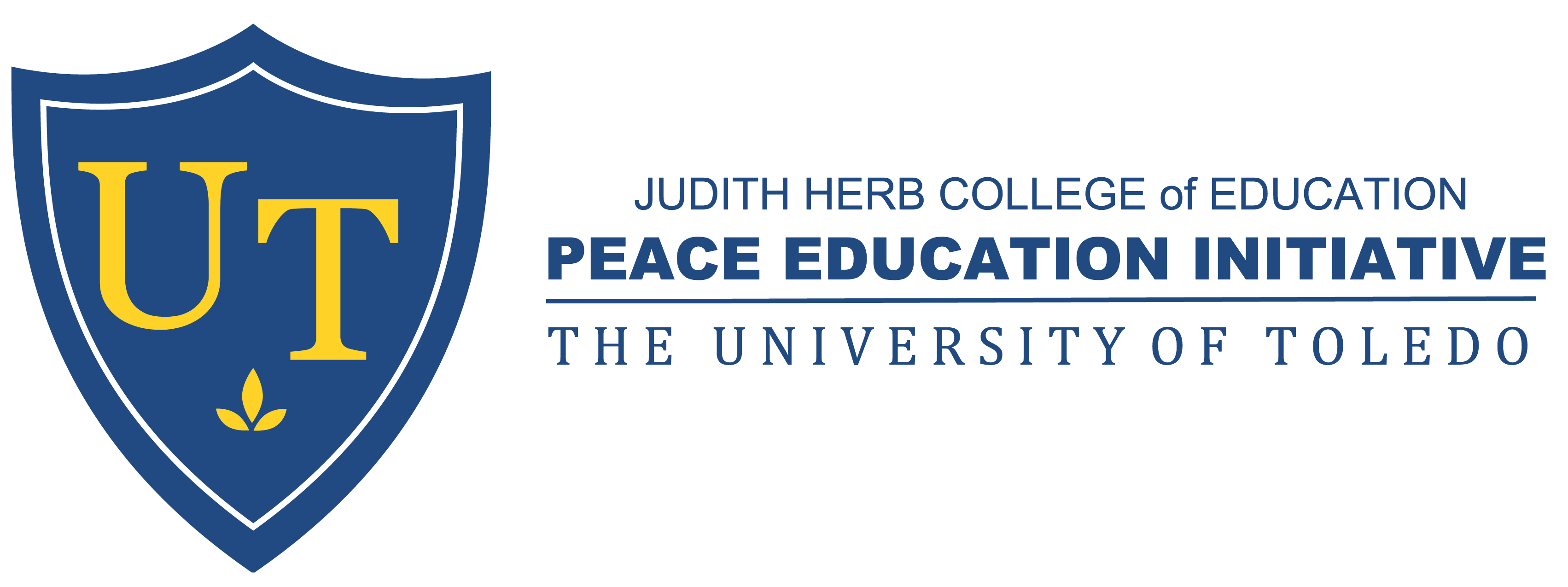 Support Peace Education & Peace Studies at The University of ToledoThe Peace Education Initiative at The Judith Herb College of Education was established with the goal of making The University of Toledo a global leader in peace education through developing and sponsoring innovative, cutting edge programming and research in peace education and peace studies to serve UT students, the UT community, Toledo, the region, and the world. The University of Toledo is the home to several efforts in peace education, including: Online Graduate Certificate in Foundations of Peace EducationInterdisciplinary Minor in Peace StudiesBetty A. Reardon ArchivesIn Factis Pax: the online journal of peace education and social justiceThe Center for Nonviolence and Democratic EducationEach of these programs and initiatives has different functions, but all serve a common purpose: to support the development of a culture of peace through formal, non-formal and informal peace education.  Your donation will help us to work strategically and holistically across initiatives and programs; develop new cutting edge programs; provide scholarships and fee waivers for programs; pay for operational expenses including salaries, website, technical assistance, office supplies and phone bills; and achieve financial sustainability.For more information – or to donate online by credit card visit: www.utoledo.edu/education/peaceAll donations are tax deductible. The University of Toledo Foundation is the 501c3 fiscal agent of the Peace Education Initiative.  Please make checks payable to:  “The University of Toledo Foundation” 
(please reference “peace education - 2402233” in the memo section)Mail checks to (including a copy of this form):  Dale SnauwaertPeace Education InitiativeThe University of Toledo – Mail Stop 9212801 W. Bancroft St.Toledo, OH  43606-3390For Questions:Dale SnauwaertTel: 419.530.2478Email: dale.snauwaert@utoledo.edu I (we) would like to make a tax-deductible donation in the amount of $     .Please direct my donation to:  General Support  Other – please specify:      . I prefer that my donation remain anonymousName          Address	       City         State         Zip       Email         Phone       